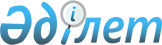 О применении антидемпинговой меры посредством введения антидемпинговой пошлины в отношении легких коммерческих автомобилей, происходящих из Федеративной Республики Германия, Итальянской Республики и Турецкой Республики и ввозимых на единую таможенную территорию Таможенного союзаРешение Коллегии Евразийской экономической комиссии от 14 мая 2013 года № 113

      В соответствии с пунктом 1 статьи 17 Соглашения о применении специальных защитных, антидемпинговых и компенсационных мер по отношению к третьим странам от 25 января 2008 года, на основании доклада Департамента защиты внутреннего рынка и после консультаций с Консультативным комитетом по торговле Коллегия Евразийской экономической комиссии решила:



      1. Применить антидемпинговую меру посредством введения антидемпинговой пошлины в размерах согласно приложению в отношении ввозимых на единую таможенную территорию Таможенного союза легких коммерческих автомобилей, представляющих собой моторные транспортные средства с полной массой от 2,8 тонны до 3,5 тонны включительно, с дизельным двигателем с рабочим объемом цилиндров не более 3000 куб. сантиметров, с типом кузова «фургон» модификации «грузовой цельнометаллический фургон» (предназначен для перевозки грузов до 2 тонн включительно) либо модификации «комби – грузопассажирский фургон» (предназначен для комбинированной перевозки грузов и людей), происходящих из Федеративной Республики Германия, Итальянской Республики и Турецкой Республики, классифицируемых кодами 8704 21 310 0 и 8704 21 910 0 ТН ВЭД ТС, установив срок действия данной антидемпинговой меры 5 лет.

      Для целей применения указанной антидемпинговой меры товар определяется как кодами ТН ВЭД ТС, так и наименованием товара.



      2. Государственному таможенному комитету Республики Беларусь, Комитету таможенного контроля Министерства финансов Республики Казахстан и ФТС России обеспечить взимание антидемпинговой пошлины, предусмотренной настоящим Решением.



      3. Настоящее Решение вступает в силу по истечении 30 календарных дней с даты его официального опубликования.      Председатель Коллегии

Евразийской экономической комиссии                     В. Христенко

ПРИЛОЖЕНИЕ              

к Решению Коллегии          

Евразийской экономической комиссии 

от 14 мая 2013 г. № 113                                РАЗМЕРЫ СТАВОК

  антидемпинговой пошлины на легкие коммерческие автомобили
					© 2012. РГП на ПХВ «Институт законодательства и правовой информации Республики Казахстан» Министерства юстиции Республики Казахстан
				 Код ТН ВЭД ТС 
Марка автомобиля,

производитель Размер ставки

антидемпинговой

пошлины (процентов

от таможенной

стоимости)Федеративная Республика ГерманияФедеративная Республика ГерманияФедеративная Республика Германия8704 21 310 0,

8704 21 910 0 все марки автомобилей и производители 29,6 Итальянская Республика Итальянская Республика Итальянская Республика 8704 21 310 0,

8704 21 910 0 марки «Пежо» и «Ситроен», произведенные Sevel S.p.A. (Zona Industriale, Strada Statale 154, Valle del Sangro, 66041, Atessa, Italy) 23,0 8704 21 310 0,

8704 21 910 0 прочие марки автомобилей, все производители 23,0 Турецкая Республика Турецкая Республика Турецкая Республика 8704 21 310 0,

8704 21 910 0 марки «Форд», произведенные Ford Otomotiv Sanayi Anonim Sirketi (юридический адрес: Akpinar Mahalessi Hasan Basri Caddessi No.: 2 Sancaktepe, Istanbul, Turkey; фактический адрес: Izmit Golcuk Yolu, 14 km., 41670, Ihsaniye, Golcuk, Kocaeli, Turkey) 11,1 8704 21 310 0,

8704 21 910 0 прочие марки автомобилей, все производители 11,1 